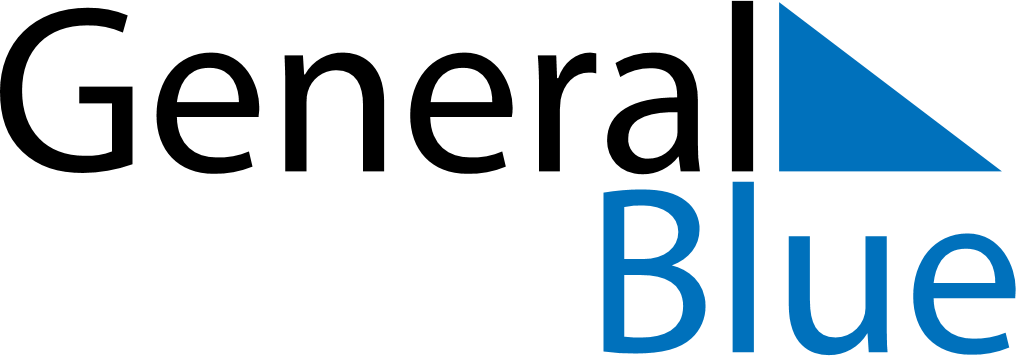 Costa Rica 2022 HolidaysCosta Rica 2022 HolidaysDATENAME OF HOLIDAYJanuary 1, 2022SaturdayNew Year’s DayApril 11, 2022MondayGesta Heroica de Juan SantamaríaApril 14, 2022ThursdayMaundy ThursdayApril 15, 2022FridayGood FridayApril 17, 2022SundayEaster SundayMay 1, 2022SundayLabour DayJuly 25, 2022MondayGuanacaste DayAugust 2, 2022TuesdayOur Lady of Los ÁngelesAugust 15, 2022MondayMother’s DaySeptember 15, 2022ThursdayIndependence DayOctober 12, 2022WednesdayColumbus DayDecember 25, 2022SundayChristmas Day